   KARTA ZAPISU DZIECKA NA ROK SZKOLNY 2023/2024  DO PRZEDSZKOLA PUBLICZNEGO SIÓSTR SŁUŻEBNICZEK NMP NP Proszę o przyjęcie dziecka od dnia…………….. do dnia……………..                   SZKOŁA REJONOWA DZIECKA: /ważne/INFORMACJE O DZIECKUUDZIAŁ DZIECKA W BEZPŁATNYCH ZAJĘCIACH DODATKOWYCH FINANSOWANYCH PRZEZ PRZEDSZKOLE ………………………………                                                     ………………………………..Data złożenia Karty                                                                             Podpis dyrektora NAZWISKO I IMIONA DZIECKA PESEL DZIECKA DATA I MIEJSCE URODZENIA ADRES ZAMIESZKANIA Ulica, numer, kod pocztowy, miejscowość GMINA  Zaznacz lub wpisz nazwę gminy
 poza łódzkiej  Łódź- Bałuty, Łódź – Polesie, Łódź- Śródmieście, 
Łódź – Widzew, Łódź- Wschódinne: ………………………………….NAZWISKO I IMIĘ 
MATKI DZIECKA ADRES ZAMIESZKANIA Ulica, numer, kod pocztowy, miejscowość TELEFONYTelefon do natychmiastowego kontaktu – podkreślić ADRES POCZTY MAILOWEJNAZWISKO I IMIĘ 
OJCA DZIECKA ADRES ZAMIESZKANIA Ulica, numer, kod pocztowy, miejscowość TELEFONYTelefon do natychmiastowego kontaktu – podkreślićADRES POCZTY MAILOWEJNAZWA /numer/ADRESKRYTERIA PODSTAWOWE:/art.131 ust.2 ustawy z dnia 14 grudnia 2016 r. Prawo oświatowe (Dz. U. 
z 2017 r. poz. 59. z późn. zm. )TAK/NIETAK/NIEILOŚĆ PUNKTÓW/przyznaje komisja rekrutacyjna/ ILOŚĆ PUNKTÓW/przyznaje komisja rekrutacyjna/ 1.Rodzina dziecka jest rodziną wielodzietną  (dokument potwierdzający)1.Rodzina dziecka jest rodziną wielodzietną  (dokument potwierdzający)2.Dziecko posiada orzeczenie o niepełnosprawności (dokument potwierdzający)2.Dziecko posiada orzeczenie o niepełnosprawności (dokument potwierdzający)3.Dziecko matki, ojca lub rodzeństwa, które posiada orzeczenie 
o niepełnosprawności (dokument potwierdzający)3.Dziecko matki, ojca lub rodzeństwa, które posiada orzeczenie 
o niepełnosprawności (dokument potwierdzający)4.Dziecko matki, ojca samotnie je wychowujących (dokument potwierdzający)4.Dziecko matki, ojca samotnie je wychowujących (dokument potwierdzający)5.Dziecko objęte pieczą zastępczą (dokument potwierdzający)5.Dziecko objęte pieczą zastępczą (dokument potwierdzający)6 Dziecko jest objęte opieką  w placówce opiekuńczo- wychowawczej (dokument potwierdzający)6 Dziecko jest objęte opieką  w placówce opiekuńczo- wychowawczej (dokument potwierdzający)                                                               ILOŚĆ PUNKTÓW RAZEM                                                               ILOŚĆ PUNKTÓW RAZEMKRYTERIA DODATKOWE:/Brane pod uwagę w przypadku większej liczby dzieci spełniających warunki, o której mowa w ust. 1/KRYTERIA DODATKOWE:/Brane pod uwagę w przypadku większej liczby dzieci spełniających warunki, o której mowa w ust. 1/TAK/NIETAK/NIEILOŚĆ PUNKTÓW/przyznaje komisja rekrutacyjna/ 1. Rodzice, którym zależy na wychowaniu w oparciu o chrześcijański  system wartości przekazywany przez przedszkole.1. Rodzice, którym zależy na wychowaniu w oparciu o chrześcijański  system wartości przekazywany przez przedszkole.2. Dziecko, którego rodzeństwo uczęszczało lub uczęszcza obecnie 
 do Przedszkola Sióstr Służebniczek, ul. Sienkiewicza 60.2. Dziecko, którego rodzeństwo uczęszczało lub uczęszcza obecnie 
 do Przedszkola Sióstr Służebniczek, ul. Sienkiewicza 60.3. Rodzice zaangażowani  w działalność  swojej parafii.  Wypisać formy zaangażowania:3. Rodzice zaangażowani  w działalność  swojej parafii.  Wypisać formy zaangażowania:4. Dziecko rodziców pracujących w pobliżu przedszkola.4. Dziecko rodziców pracujących w pobliżu przedszkola.5. Dziecko rodziców zamieszkałych w pobliżu przedszkola5. Dziecko rodziców zamieszkałych w pobliżu przedszkola5. Dziecko zgłoszone na pobyt dłuższy niż podstawa programowa.  5. Dziecko zgłoszone na pobyt dłuższy niż podstawa programowa.  ILOŚĆ PUNKTÓW RAZEMILOŚĆ PUNKTÓW RAZEMDODATKOWE INFORMACJE O STANIE ZDROWIA  DZIECKA:DODATKOWE INFORMACJE O STANIE ZDROWIA  DZIECKA:DODATKOWE INFORMACJE O STANIE ZDROWIA  DZIECKA:DODATKOWE INFORMACJE O STANIE ZDROWIA  DZIECKA:DODATKOWE INFORMACJE O STANIE ZDROWIA  DZIECKA:Stałe choroby:Alergie pokarmowe: /wypisz produkty, których dziecko nie może spożywać/Ważne informacje, o których powinien wiedzieć nauczyciel; Stałe choroby:Alergie pokarmowe: /wypisz produkty, których dziecko nie może spożywać/Ważne informacje, o których powinien wiedzieć nauczyciel; Stałe choroby:Alergie pokarmowe: /wypisz produkty, których dziecko nie może spożywać/Ważne informacje, o których powinien wiedzieć nauczyciel; Stałe choroby:Alergie pokarmowe: /wypisz produkty, których dziecko nie może spożywać/Ważne informacje, o których powinien wiedzieć nauczyciel; Stałe choroby:Alergie pokarmowe: /wypisz produkty, których dziecko nie może spożywać/Ważne informacje, o których powinien wiedzieć nauczyciel; L.P RODZAJ ZGODY Wyrażam zgodęNie wyrażam zgody1.Profilaktyczne i okresowe badania czystości dziecka. 2. Diagnostyczno –pedagogiczne badania dziecka prowadzone przez nauczycieli grupy  wynikających z przepisów prawa oświatowego. 3.Wstępne badania logopedyczne, w przypadku stwierdzenia wady wymowy pomoc logopedyczną.4. Wstępne badania prowadzone przez psychologa, 
w przypadku stwierdzenia potrzeby - pomoc psychologiczną. 5. Wykonywanie zdjęć  z życia przedszkola i umieszczanie 
w kronice, gazetkach, czasopismach i na stronach internetowych przedszkola,  zgromadzenia i archidiecezji. 6. Na wyjście na spacery poza teren przedszkola i udział 
w organizowanych przez placówkę wycieczkach autokarowych. 7. Udzielanie pierwszej pomocy w nagłych wypadkach przez personel pedagogiczny i administracyjno – obsługowy. L.PNAZWA ZAJĘCIA TAK NIE1.Rytmika 2.Gimnastyka ogólnorozwojowa3.Język angielski DEKLARACJA POBYTU DZIECKA W PRZEDSZKOLUDEKLARACJA POBYTU DZIECKA W PRZEDSZKOLUDEKLARACJA POBYTU DZIECKA W PRZEDSZKOLUDeklaruję, że w roku szkolnym 2023/2024 dziecko będzie przebywać w przedszkolu w godzinach (podać godz.)  od …………………..do………………….. tj. w wymiarze ……………. godz.DZIECKO BĘDZIE KORZYSTAŁO Z POSIŁKÓW:Śniadanie   Tak/ Nie                    Obiad     Tak/ Nie                    Podwieczorek  Tak/ Nie                    Deklaruję, że w roku szkolnym 2023/2024 dziecko będzie przebywać w przedszkolu w godzinach (podać godz.)  od …………………..do………………….. tj. w wymiarze ……………. godz.DZIECKO BĘDZIE KORZYSTAŁO Z POSIŁKÓW:Śniadanie   Tak/ Nie                    Obiad     Tak/ Nie                    Podwieczorek  Tak/ Nie                    Deklaruję, że w roku szkolnym 2023/2024 dziecko będzie przebywać w przedszkolu w godzinach (podać godz.)  od …………………..do………………….. tj. w wymiarze ……………. godz.DZIECKO BĘDZIE KORZYSTAŁO Z POSIŁKÓW:Śniadanie   Tak/ Nie                    Obiad     Tak/ Nie                    Podwieczorek  Tak/ Nie                    Deklaruję, że w roku szkolnym 2023/2024 dziecko będzie przebywać w przedszkolu w godzinach (podać godz.)  od …………………..do………………….. tj. w wymiarze ……………. godz.DZIECKO BĘDZIE KORZYSTAŁO Z POSIŁKÓW:Śniadanie   Tak/ Nie                    Obiad     Tak/ Nie                    Podwieczorek  Tak/ Nie                    OŚWIADCZAM, ŻEOŚWIADCZAM, ŻEOŚWIADCZAM, ŻEOŚWIADCZAM, ŻEZapoznałem się ze Statutem, Misją i Koncepcją Pracy Przedszkola  oraz aktualnymi procedurami  /dostępne w kancelarii lub na stronie internetowej/.Zobowiązuję się do punktualnego przyprowadzania i odbierania dziecka z przedszkola.Wszystkie dane zawarte we wniosku są prawdziweNiezwłocznie powiadomię dyrektora przedszkola o zmianie danych zawartych 
we wniosku.Wyrażam zgodę na przetwarzanie danych osobowych zawartych w niniejszym wniosku dla potrzeb związanych  z postępowaniem rekrutacyjnym oraz zgodnie z przepisami ustawy z dnia 29 sierpnia 1997r o ochronie danych osobowych (Dz.U z 2016r poz. 922).Jestem świadomy/a odpowiedzialności karnej za złożenie fałszywego oświadczenia.                                                 …………………………………………………………………………………………………                                                            /czytelny  podpis rodzica/opiekuna prawnego wypełniającego wniosek/Zapoznałem się ze Statutem, Misją i Koncepcją Pracy Przedszkola  oraz aktualnymi procedurami  /dostępne w kancelarii lub na stronie internetowej/.Zobowiązuję się do punktualnego przyprowadzania i odbierania dziecka z przedszkola.Wszystkie dane zawarte we wniosku są prawdziweNiezwłocznie powiadomię dyrektora przedszkola o zmianie danych zawartych 
we wniosku.Wyrażam zgodę na przetwarzanie danych osobowych zawartych w niniejszym wniosku dla potrzeb związanych  z postępowaniem rekrutacyjnym oraz zgodnie z przepisami ustawy z dnia 29 sierpnia 1997r o ochronie danych osobowych (Dz.U z 2016r poz. 922).Jestem świadomy/a odpowiedzialności karnej za złożenie fałszywego oświadczenia.                                                 …………………………………………………………………………………………………                                                            /czytelny  podpis rodzica/opiekuna prawnego wypełniającego wniosek/Zapoznałem się ze Statutem, Misją i Koncepcją Pracy Przedszkola  oraz aktualnymi procedurami  /dostępne w kancelarii lub na stronie internetowej/.Zobowiązuję się do punktualnego przyprowadzania i odbierania dziecka z przedszkola.Wszystkie dane zawarte we wniosku są prawdziweNiezwłocznie powiadomię dyrektora przedszkola o zmianie danych zawartych 
we wniosku.Wyrażam zgodę na przetwarzanie danych osobowych zawartych w niniejszym wniosku dla potrzeb związanych  z postępowaniem rekrutacyjnym oraz zgodnie z przepisami ustawy z dnia 29 sierpnia 1997r o ochronie danych osobowych (Dz.U z 2016r poz. 922).Jestem świadomy/a odpowiedzialności karnej za złożenie fałszywego oświadczenia.                                                 …………………………………………………………………………………………………                                                            /czytelny  podpis rodzica/opiekuna prawnego wypełniającego wniosek/Zapoznałem się ze Statutem, Misją i Koncepcją Pracy Przedszkola  oraz aktualnymi procedurami  /dostępne w kancelarii lub na stronie internetowej/.Zobowiązuję się do punktualnego przyprowadzania i odbierania dziecka z przedszkola.Wszystkie dane zawarte we wniosku są prawdziweNiezwłocznie powiadomię dyrektora przedszkola o zmianie danych zawartych 
we wniosku.Wyrażam zgodę na przetwarzanie danych osobowych zawartych w niniejszym wniosku dla potrzeb związanych  z postępowaniem rekrutacyjnym oraz zgodnie z przepisami ustawy z dnia 29 sierpnia 1997r o ochronie danych osobowych (Dz.U z 2016r poz. 922).Jestem świadomy/a odpowiedzialności karnej za złożenie fałszywego oświadczenia.                                                 …………………………………………………………………………………………………                                                            /czytelny  podpis rodzica/opiekuna prawnego wypełniającego wniosek/PONADTO OŚWIADCZAM, ŻE WYBIERAM TO PRZEDSZKOLE ZE WZGLĘDU NA:PONADTO OŚWIADCZAM, ŻE WYBIERAM TO PRZEDSZKOLE ZE WZGLĘDU NA:PONADTO OŚWIADCZAM, ŻE WYBIERAM TO PRZEDSZKOLE ZE WZGLĘDU NA:PONADTO OŚWIADCZAM, ŻE WYBIERAM TO PRZEDSZKOLE ZE WZGLĘDU NA:Chrześcijańską koncepcję człowieka i świata, na wartościach Integralną formację osoby w trzech wymiarach: indywidualnym, społecznym i religijnymStałą współpracę  z nauczycielem w  wychowaniu dzieckaCiągłą formację i chrześcijański styl życiaDlatego akceptuję wychowanie opierające się na etyce chrześcijańskiej i koncepcji bł. Edmunda Bojanowskiego i zobowiązuję się do współpracy w dziele  wychowania religijnego, jakie proponuje Przedszkole:- wspólna  modlitwa z dzieckiem w domu- niedzielna msza św.- obowiązkowy udział Rodziców w spotkaniach religijnych organizowanych przez Przedszkole: /konferencje, szkolenia, rekolekcje/Chrześcijańską koncepcję człowieka i świata, na wartościach Integralną formację osoby w trzech wymiarach: indywidualnym, społecznym i religijnymStałą współpracę  z nauczycielem w  wychowaniu dzieckaCiągłą formację i chrześcijański styl życiaDlatego akceptuję wychowanie opierające się na etyce chrześcijańskiej i koncepcji bł. Edmunda Bojanowskiego i zobowiązuję się do współpracy w dziele  wychowania religijnego, jakie proponuje Przedszkole:- wspólna  modlitwa z dzieckiem w domu- niedzielna msza św.- obowiązkowy udział Rodziców w spotkaniach religijnych organizowanych przez Przedszkole: /konferencje, szkolenia, rekolekcje/Chrześcijańską koncepcję człowieka i świata, na wartościach Integralną formację osoby w trzech wymiarach: indywidualnym, społecznym i religijnymStałą współpracę  z nauczycielem w  wychowaniu dzieckaCiągłą formację i chrześcijański styl życiaDlatego akceptuję wychowanie opierające się na etyce chrześcijańskiej i koncepcji bł. Edmunda Bojanowskiego i zobowiązuję się do współpracy w dziele  wychowania religijnego, jakie proponuje Przedszkole:- wspólna  modlitwa z dzieckiem w domu- niedzielna msza św.- obowiązkowy udział Rodziców w spotkaniach religijnych organizowanych przez Przedszkole: /konferencje, szkolenia, rekolekcje/Chrześcijańską koncepcję człowieka i świata, na wartościach Integralną formację osoby w trzech wymiarach: indywidualnym, społecznym i religijnymStałą współpracę  z nauczycielem w  wychowaniu dzieckaCiągłą formację i chrześcijański styl życiaDlatego akceptuję wychowanie opierające się na etyce chrześcijańskiej i koncepcji bł. Edmunda Bojanowskiego i zobowiązuję się do współpracy w dziele  wychowania religijnego, jakie proponuje Przedszkole:- wspólna  modlitwa z dzieckiem w domu- niedzielna msza św.- obowiązkowy udział Rodziców w spotkaniach religijnych organizowanych przez Przedszkole: /konferencje, szkolenia, rekolekcje/Przyjmuję do wiadomości, że przewodniczący komisji rekrutacyjnej w celu weryfikacji podanych  danych może zażądać niezwłocznego dostarczenia dokumentów potwierdzających stan  faktyczny podany we wniosku.Przyjmuję do wiadomości, że przewodniczący komisji rekrutacyjnej w celu weryfikacji podanych  danych może zażądać niezwłocznego dostarczenia dokumentów potwierdzających stan  faktyczny podany we wniosku.Przyjmuję do wiadomości, że przewodniczący komisji rekrutacyjnej w celu weryfikacji podanych  danych może zażądać niezwłocznego dostarczenia dokumentów potwierdzających stan  faktyczny podany we wniosku.Przyjmuję do wiadomości, że przewodniczący komisji rekrutacyjnej w celu weryfikacji podanych  danych może zażądać niezwłocznego dostarczenia dokumentów potwierdzających stan  faktyczny podany we wniosku.Data wypełnienia zgłoszeniaPodpis matkiPodpis ojcaPodpis ojcaDECYZJA KOMISJI KWALIFIKACYJNEJKomisja  REKRUTACYJNA  na posiedzeniu w dniu ……………………………………………Zakwalifikowała dziecko…………………………………………. do Przedszkola 
na…………………..   godzin dziennieIlość uzyskanych punktów……………………..Nie zakwalifikowała dziecka…………………………………………………………………        
 z powodu…………………………………………………………………………………… Ilość uzyskanych punktów………………………………………podpis  przewodniczącego komisji                                      podpis członków komisji;…………………………………..                                       ………………………………………….                                                                                             ………………………………………….                                                                                             ………………………………………….DECYZJA KOMISJI KWALIFIKACYJNEJKomisja  REKRUTACYJNA  na posiedzeniu w dniu ……………………………………………Zakwalifikowała dziecko…………………………………………. do Przedszkola 
na…………………..   godzin dziennieIlość uzyskanych punktów……………………..Nie zakwalifikowała dziecka…………………………………………………………………        
 z powodu…………………………………………………………………………………… Ilość uzyskanych punktów………………………………………podpis  przewodniczącego komisji                                      podpis członków komisji;…………………………………..                                       ………………………………………….                                                                                             ………………………………………….                                                                                             ………………………………………….DECYZJA KOMISJI KWALIFIKACYJNEJKomisja  REKRUTACYJNA  na posiedzeniu w dniu ……………………………………………Zakwalifikowała dziecko…………………………………………. do Przedszkola 
na…………………..   godzin dziennieIlość uzyskanych punktów……………………..Nie zakwalifikowała dziecka…………………………………………………………………        
 z powodu…………………………………………………………………………………… Ilość uzyskanych punktów………………………………………podpis  przewodniczącego komisji                                      podpis członków komisji;…………………………………..                                       ………………………………………….                                                                                             ………………………………………….                                                                                             ………………………………………….DECYZJA KOMISJI KWALIFIKACYJNEJKomisja  REKRUTACYJNA  na posiedzeniu w dniu ……………………………………………Zakwalifikowała dziecko…………………………………………. do Przedszkola 
na…………………..   godzin dziennieIlość uzyskanych punktów……………………..Nie zakwalifikowała dziecka…………………………………………………………………        
 z powodu…………………………………………………………………………………… Ilość uzyskanych punktów………………………………………podpis  przewodniczącego komisji                                      podpis członków komisji;…………………………………..                                       ………………………………………….                                                                                             ………………………………………….                                                                                             ………………………………………….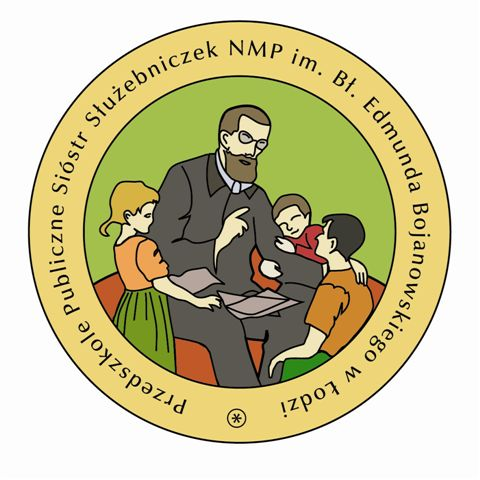 